Name: ____________ Class: ______ Number: _______ Date: ___/___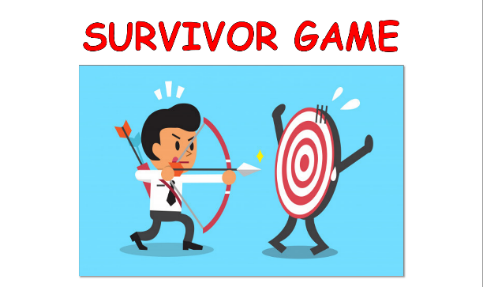 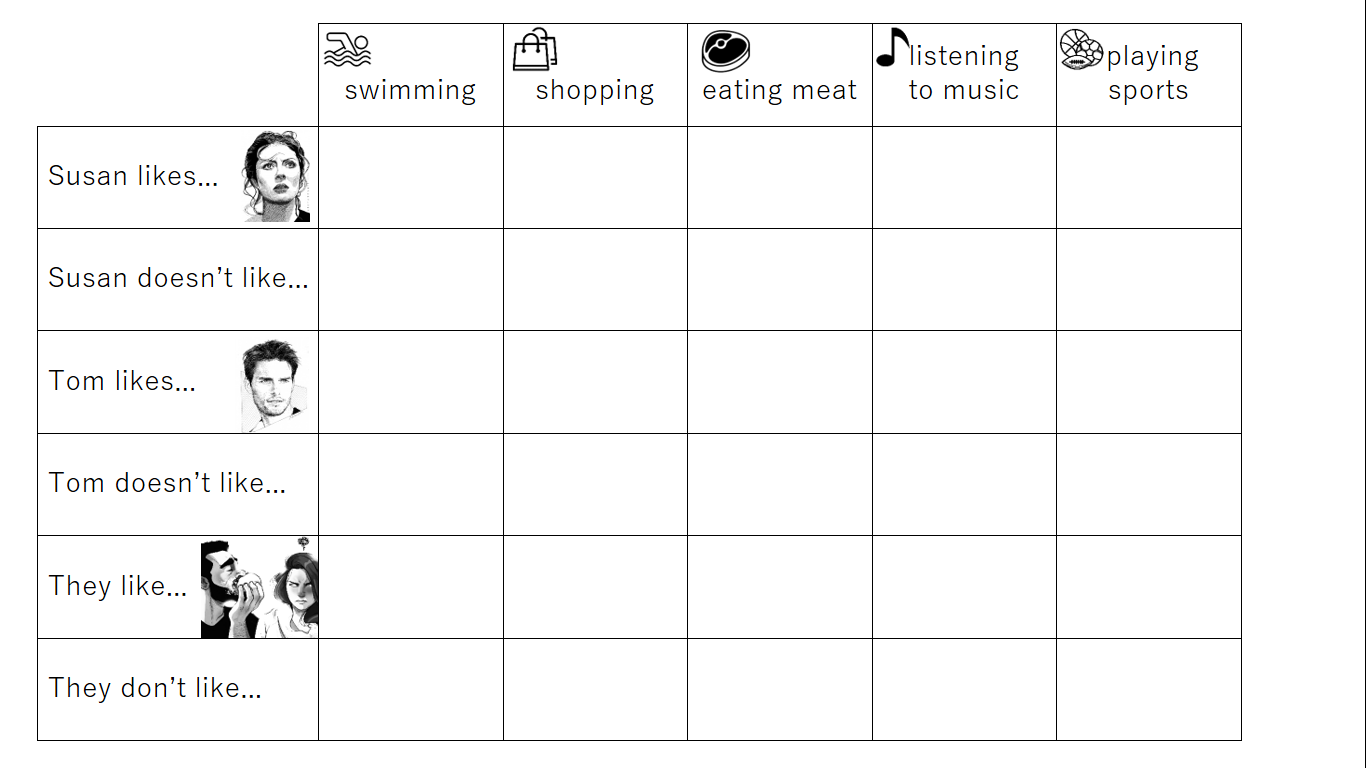 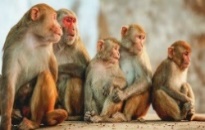 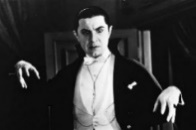 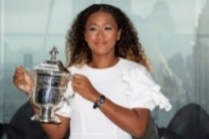 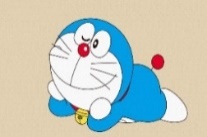 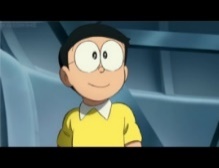 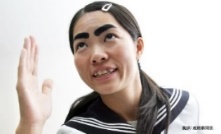 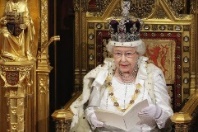 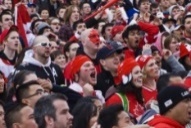 __________ likes playing ___________. She thinks _________ it is ___________.________ like eating ____________. They think eating ________ is _____________._________ _____ listening to __________. She thinks listening to her is __________._________ doesn’t _____ meeting a ________.  He thinks ______ one is _________.__________ like _______ ____________. They think watching it is ____________.__________ ____ like eating __________. They think ____ it ____ _____________.______ _____ ____ taking _________. He thinks ______ them is _____________.__________ _____ drinking _____________. She thinks drinking it is ____________.What do you like doing in your free time?_________________________________________________________________________________________________________________________________________________________________________________________________________What do you not like doing?_________________________________________________________________________________________________________________________________________________________________________________________________________